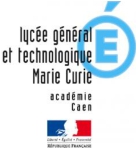 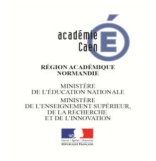 Marché public à procédure adaptée de travaux  le dossier peut être téléchargé à partir de la plateforme de dématérialisation à l’adresse suivante : http://mapa.aji-france.comLycée Général et Technologique Marie Curie  – 16 Rue Octave Gréard - 14504 VIRE NORMANDIE Cedex02.31.68.09.71 – : 02.31.68.12.74 int.0141555p@ac-caen.frhttp://lyceemariecurie.etab.ac-caen.frPage 1 / 2Article  1 : définition du marché1-1   ObjetLa consultation porte sur la prestation suivante : rénovation des logements1-2   Type de marchéLe marché fait l'objet d’un accord cadre avec émission d’un bon de commande passé en application de l'article R2162-13 et R2162-14 du code de la commande publique.Article 2 : descriptifLot1 : Isolation thermique des murs : logement 1er étage et logement 2ème étage : isolation par l’ intérieur des murs exterieurs par un doublage laine de roche - placo , comprenant l’ isolation des coffres de volets avec possibilité d’ accès pour réparation du mécanisme.L’ isolation demande la dépose des radiateurs ( voir lot3).Lot2 : pose de papier à peindre, peinture blanche de finition à prévoir, peinture des radiateurs .Pose de papier à peindre , à définir et application de peinture blancheDécollage du paier peint sur les murs intérieurs avant pose du nouveau papier et application de peinture. Les dalles de plafond sont à changer dans 1 des 2 logements (modèle à définir)Lot3 : installation thermique (dépose avant isolation et repose après isolation)Dépose et repose des radiateurs , modification pour tenir compte du doublage, changement des têtes thermostatiques et des purges.(voir possibilité de purge automatique)Lot4 : électricité à renoverEn fonction, mise au normes si besoin des prises et du tableau , voir si nécessité de prise supplémentaireLot5 : sols (remplacement de moquettes par un parquet flottant)Dépose de la moquette dans un logement , ragréage et pose d’ un parquet flottant (modèle à déterminer)Lot 6 : installations sanitaires (wc à changer, logement batiment D)WC à changer dans 2 logements du batiment internat, douche en remplacement d’une baignoire dans 2 logements.Lot 7 : VMCRénovation de la vmc par changement su système pour un système silencieuxDéplacement du moteur et modification des bouches si nécessaires . Etanchéité du système.Une visite sur place est demandée, s’adresser à madame HARDY responsable technique au 06 28 11 34 94Un récépissé de visite sera établi.Lycée Général et Technologique Marie Curie  – 16 Rue Octave Gréard - 14504 VIRE NORMANDIE Cedex02.31.68.09.71 – : 02.31.68.12.74 int.0141555p@ac-caen.frhttp://lyceemariecurie.etab.ac-caen.frCAHIER DES CLAUSES TECHNIQUES PARTICULIERES (CCTP)CAHIER DES CLAUSES TECHNIQUES PARTICULIERES (CCTP)Pouvoir AdjudicateurEntité représentée par Monsieur LE BORGNEProviseurLGT Marie Curie16 rue Octave Gréard14500 Vire NormandieTél. : 02 31 68 09 71Fax : 02 31 68 04 60Mail : int.0141555p@ac-caen.frObjet de la consultationRENOVATION LOGEMENTSProcédure de consultationMarché passé en application de l’ ordonnance 2018-1074 et  du décret n°2018-1075 du 3 décembre 2018 relatif au code de la commande publique.Date d’envoi de l’avis àpublication28 juin 2019 à 10 heuresDate et heure de remisedes offres    28 aout 2019 à 17 heures